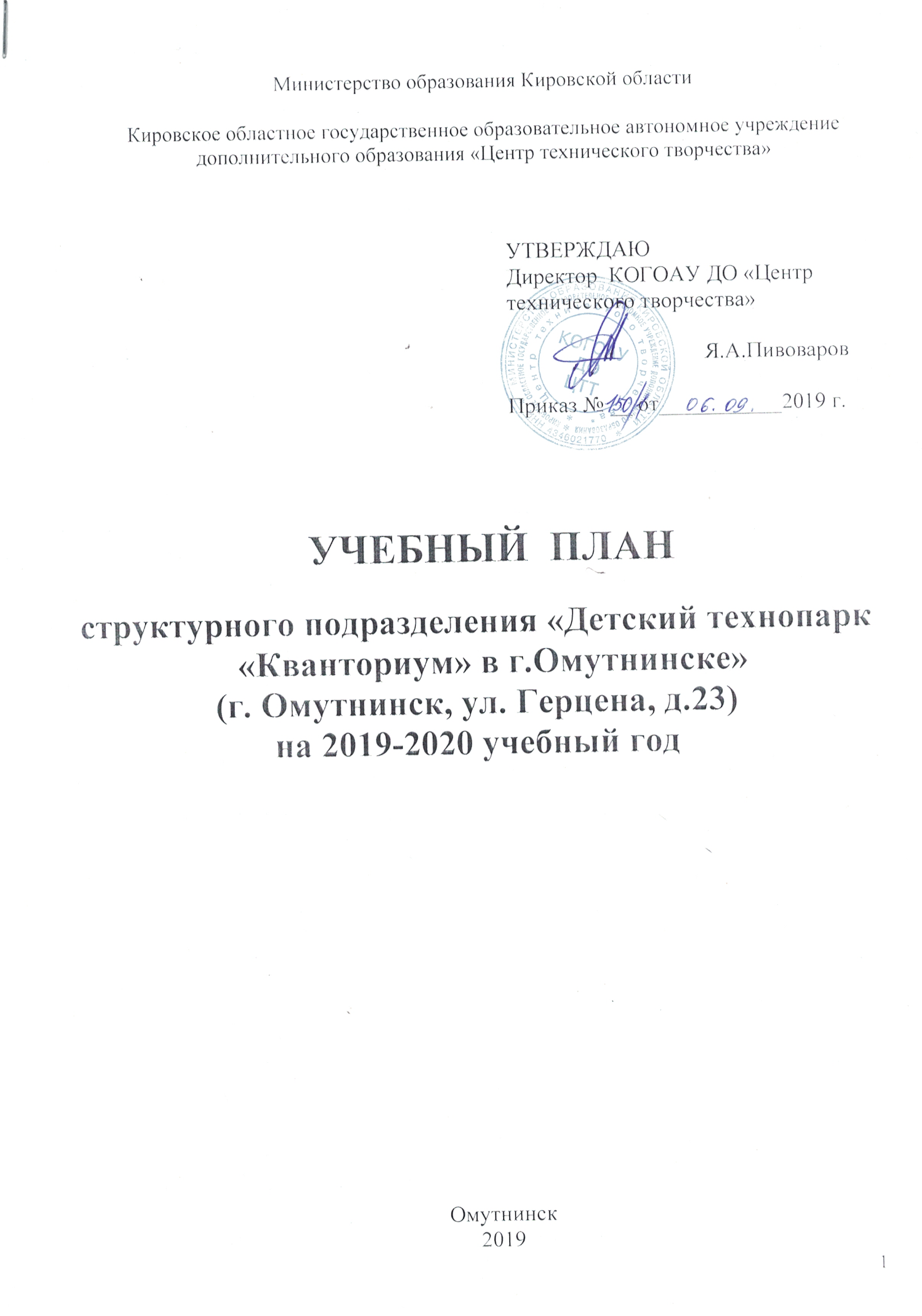 Пояснительная запискаУчебный план структурного подразделения «Детский технопарк «Кванториум» в г.Омутнинске» КОГОАУ ДО «Центр технического творчества» (г. Омутнинск, ул. Герцена, д. 23) регламентируется Федеральным законом «Об образовании в Российской Федерации», Уставом учреждения, соответствует целям и задачам Центра, отражает специфику профильного учреждения дополнительного образования детей технической направленности, учитывает образовательные потребности и интересы учащихся и их родителей.Учебный план сохраняет и развивает специфику Центра как учреждения дополнительного образования, ориентированного на обучение и воспитание учащихся через включение их в различные виды технического творчества.Учебный план определяет объем учебной нагрузки педагогов и учащихся, распределяет учебное время, отводимое на освоение программ дополнительного образования по годам обучения. Учебный план содержит дополнительные общеразвивающие программы технической, естественнонаучной и физкультурно-спортивной направленностей.Дополнительная общеразвивающая программа – это нормативный документ педагога дополнительного образования, согласно которому осуществляется образовательная деятельность. Программы разрабатываются в соответствии с Федеральным законом «Об образовании Российской федерации» и «Порядком организации и осуществления образовательной деятельности по дополнительным общеобразовательным программам».Дополнительная общеразвивающая программа, как нормативный документ, рассматривается на заседании методического совета и утверждается приказом директора КОГОАУ ДО «Центр технического творчества». В течение учебного года учащиеся структурного подразделения «Детский технопарк «Кванториум» в г.Омутнинске» в зависимости от уровня их подготовленности могут осваивать дополнительные общеразвивающие программы в индивидуальном темпе. Базовым форматом образовательного процесса в Детском технопарке «Кванториум» является проектная деятельность. В детском технопарке «Кванториум» реализуются программы 3-х уровней: вводный, базовый, углубленный. По итогам реализации программы каждого уровня обучения происходит защита проектных работ, подготовленных учащимися под руководством наставников. Учащиеся, успешно защитившие проект, переходят на следующий уровень. Следует отметить, что завершающий уровень образования  остается «открытым».Программы не дублируют ни один из вариантов учебных программ общеобразовательной школы и носят личностно-ориентированный характер.Целостность программ обеспечивается интеграцией различных предметных областей в пределах одной программы, взаимопроникновение и взаимодополнение различных видов деятельности (познавательной, коммуникативной, художественной и др.), сочетанием систем развития интеллектуального, эмоционального, нравственного, коммуникативного потенциала личности.В 2019-2020 учебном году в Детском технопарк «Кванториум» в г.Омутнинске образовательный процесс реализуется согласно 24 дополнительным общеразвивающим программам технической, естественнонаучной и физкультурно-спортивной направленностей, из них 3 программы – на платной основе . Основная часть реализуемых программ – 20 (95.24%) составляют программы технической направленности, что соответствует профилю учреждения. По срокам реализации преобладают программы вводного уровня — 14 программ, что составляет 59%. Базового уровня – 4 программы, что составляет 17%. Основная часть программ рассчитана на детей среднего и старшего звена (80 %). Это объясняется возрастным составом обучающихся, из которых значительную часть составляют учащиеся 5-9 классов.Реализация данного учебного плана предоставляет возможность учащимся получения дополнительного образования; позволяет достигнуть целей образовательной программы Центра, удовлетворить социальный заказ родителей, образовательные запросы и познавательные интересы учащихся.УЧЕБНЫЙ ПЛАН структурного подразделения «Детский технопарк «Кванториум» в г.Омутнинске»  на 2019-2020 учебный год№ п/пУровень программы/год обученияВозрастКоличествоКоличествоКоличествоКоличествоКоличествоКоличествоКоличествоКоличествоКоличествоКоличествоКоличествоКоличествоКоличество№ п/пНаименование программыУровень программы/год обученияВозрастГруппДетейЧасов в неделюЧасов в неделюЧасов в неделюЧасов в годЧасов в годЧасов в годЧасов в годЧеловеко-часовЧеловеко-часовПедагогПедагог1234567778888991010I. Дополнительные общеразвивающие программы  технической  направленностиI. Дополнительные общеразвивающие программы  технической  направленностиI. Дополнительные общеразвивающие программы  технической  направленностиI. Дополнительные общеразвивающие программы  технической  направленностиI. Дополнительные общеразвивающие программы  технической  направленностиI. Дополнительные общеразвивающие программы  технической  направленностиI. Дополнительные общеразвивающие программы  технической  направленностиI. Дополнительные общеразвивающие программы  технической  направленностиI. Дополнительные общеразвивающие программы  технической  направленностиI. Дополнительные общеразвивающие программы  технической  направленностиI. Дополнительные общеразвивающие программы  технической  направленностиI. Дополнительные общеразвивающие программы  технической  направленностиI. Дополнительные общеразвивающие программы  технической  направленностиI. Дополнительные общеразвивающие программы  технической  направленностиI. Дополнительные общеразвивающие программы  технической  направленностиI. Дополнительные общеразвивающие программы  технической  направленностиI. Дополнительные общеразвивающие программы  технической  направленности1.«Робототехник»Базовый уровень12-1811044414414414414414401440Ваганов Д.А. Ваганов Д.А. 2.«Образовательная робототехника»Вводный уровень14-1811244414414414414417281728Ваганов Д.А. Ваганов Д.А. 3.«Робототехника будущего»Вводный уровень12-1811322272727272936936Ваганов Д.А. Ваганов Д.А. 4.«Базовая робототехника»Базовый уровень9-1311044414414414414414401440Воронина О.В.Воронина О.В.4.«Базовая робототехника»Вводный уровень9-1346244414414414414489288928Воронина О.В.Воронина О.В.5.«Основы робототехники»Вводный уровень14-1811244414414414414417281728Воронина О.В.Воронина О.В.6.«Мир робототехники»Базовый уровень9-1611344414414414414418721872Копычев М.А.Копычев М.А.6.«Мир робототехники»Вводный уровень9-1611644414414414414423042304Копычев М.А.Копычев М.А.7.«Визуальное программирование»Вводный уровень7-1122544414414414414436003600Фалаеева В.В.Фалаеева В.В.8.«Основы программирования мобильных приложений»Вводный уровень10-151152227272727210801080Фалаеева В.В.Фалаеева В.В.9.«Информационные технологии»Базовый уровень9-1511611114414414414423042304Кротов В.Л.Голубев С.В.Кротов В.Л.Голубев С.В.9.«Информационные технологии»Вводный уровень9-1511244414414414414417281728Кротов В.Л.Голубев С.В.Кротов В.Л.Голубев С.В.9.«Информационные технологии»Базовый уровень9-1511344414414414414418721872Кротов В.Л.Голубев С.В.Кротов В.Л.Голубев С.В.9.«Информационные технологии»Вводный уровень9-1511744414414414414424482448Кротов В.Л.Голубев С.В.Кротов В.Л.Голубев С.В.10.«Электроника и програмирование»Вводный уровень9-1422444414414414414434563456Широбоков А.В.Широбоков А.В.11.«Беспилотные летательные аппараты»Базовый уровень11-1811144414414414414415841584Попов А.Ю.Тутынин И.В.Попов А.Ю.Тутынин И.В.11.«Беспилотные летательные аппараты»Вводный уровень11-1811244414414414414417281728Попов А.Ю.Тутынин И.В.Попов А.Ю.Тутынин И.В.11.«Беспилотные летательные аппараты»Базовый уровень11-1811144414414414414415841584Попов А.Ю.Тутынин И.В.Попов А.Ю.Тутынин И.В.11.«Беспилотные летательные аппараты»Вводный уровень11-1811444414414414414420162016Попов А.Ю.Тутынин И.В.Попов А.Ю.Тутынин И.В.12.«Дизайн-студия»Базовый уровень12-1811444414414414414420162016Рубаник А.С.Рубаник А.С.13.«Юный дизайнер»Вводный уровень12-1846444414414414414492169216Рубаник А.С.Рубаник А.С.14.«Инженерный дизайн»Вводный уровень14-1811344414414414414418721872Рубаник А.С.Рубаник А.С.15.«Основы технологий Хайтек»Вводный уровень11-1811044414414414414414401440Шиляев Д.А.Мечёв В.А.Шиляев Д.А.Мечёв В.А.15.«Основы технологий Хайтек»Вводный уровень11 -1811244414414414414415841584Шиляев Д.А.Мечёв В.А.Шиляев Д.А.Мечёв В.А.16.«Hi-tech»Базовый уровень12 -1811344414414414414418721872Копысов А.М.Копысов А.М.17.«Технический английский»Вводный уровень9 -145602227272727243204320Шиврина Н.Т.Шиврина Н.Т.II. Дополнительные общеразвивающие программы естественнонаучной направленностиII. Дополнительные общеразвивающие программы естественнонаучной направленностиII. Дополнительные общеразвивающие программы естественнонаучной направленностиII. Дополнительные общеразвивающие программы естественнонаучной направленностиII. Дополнительные общеразвивающие программы естественнонаучной направленностиII. Дополнительные общеразвивающие программы естественнонаучной направленностиII. Дополнительные общеразвивающие программы естественнонаучной направленностиII. Дополнительные общеразвивающие программы естественнонаучной направленностиII. Дополнительные общеразвивающие программы естественнонаучной направленностиII. Дополнительные общеразвивающие программы естественнонаучной направленностиII. Дополнительные общеразвивающие программы естественнонаучной направленностиII. Дополнительные общеразвивающие программы естественнонаучной направленностиII. Дополнительные общеразвивающие программы естественнонаучной направленностиII. Дополнительные общеразвивающие программы естественнонаучной направленностиII. Дополнительные общеразвивающие программы естественнонаучной направленностиII. Дополнительные общеразвивающие программы естественнонаучной направленностиII. Дополнительные общеразвивающие программы естественнонаучной направленности18.«Введение в нанотехнологии и материаловедение»Вводный уровень16-1711244414414414414417281728Зеленцова Г.Ф.Зеленцова Г.Ф.19.«Нанотехнологии»Базовый уровень11-1811044414414414414414401440Дружинина С.Н.Дружинина С.Н.19.«Нанотехнологии»Вводный уровень11-1833644414414414414451845184Дружинина С.Н.Дружинина С.Н.20.«Академия НАНО»Вводный уровень14-16 11244414414414414417281728Дружинина С.Н.Дружинина С.Н.III. Дополнительные общеразвивающие программы  физкультурно-спортивной направленностиIII. Дополнительные общеразвивающие программы  физкультурно-спортивной направленностиIII. Дополнительные общеразвивающие программы  физкультурно-спортивной направленностиIII. Дополнительные общеразвивающие программы  физкультурно-спортивной направленностиIII. Дополнительные общеразвивающие программы  физкультурно-спортивной направленностиIII. Дополнительные общеразвивающие программы  физкультурно-спортивной направленностиIII. Дополнительные общеразвивающие программы  физкультурно-спортивной направленностиIII. Дополнительные общеразвивающие программы  физкультурно-спортивной направленностиIII. Дополнительные общеразвивающие программы  физкультурно-спортивной направленностиIII. Дополнительные общеразвивающие программы  физкультурно-спортивной направленностиIII. Дополнительные общеразвивающие программы  физкультурно-спортивной направленностиIII. Дополнительные общеразвивающие программы  физкультурно-спортивной направленностиIII. Дополнительные общеразвивающие программы  физкультурно-спортивной направленностиIII. Дополнительные общеразвивающие программы  физкультурно-спортивной направленностиIII. Дополнительные общеразвивающие программы  физкультурно-спортивной направленностиIII. Дополнительные общеразвивающие программы  физкультурно-спортивной направленностиIII. Дополнительные общеразвивающие программы  физкультурно-спортивной направленности21.«Квантошахматы»Вводный уровень9 -1856060222727272724320Бабкин А.А.Бабкин А.А.IV. Программы на платной основеIV. Программы на платной основеIV. Программы на платной основеIV. Программы на платной основеIV. Программы на платной основеIV. Программы на платной основеIV. Программы на платной основеIV. Программы на платной основеIV. Программы на платной основеIV. Программы на платной основеIV. Программы на платной основеIV. Программы на платной основеIV. Программы на платной основеIV. Программы на платной основеIV. Программы на платной основеIV. Программы на платной основеIV. Программы на платной основе22.«Электроника и робототехника»1-й7-82242424222681632163216321632Фролов Г.Н.23.«Инфознайка»1-й6-7220202011134680680680680Шумайлова К.О.24.«LEGO-ФИКСИКИ»1-й6-7220202011134680680680680Ситчихина Ж.В.ИТОГО:5569869869881760817608176081760